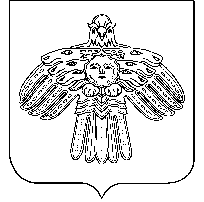 «Кулöмдiн» муниципальнöй районса администрациялöнШ У Ö МАдминистрация муниципального района «Усть-Куломский»П О С Т А Н О В Л Е Н И Е30 августа 2023 г.                                                                                          № 1271Республика Комис. Усть-КуломО внесении изменений в постановление администрации муниципального района «Усть-Куломский» от 07 апреля 2021 года № 436 «Об утверждении реестра мест (площадок) накопления твердых коммунальных отходов, расположенных на территории муниципального района «Усть-Куломский»В соответствии с Федеральным Законом № 89-ФЗ от 24.06.1998 г. «Об отходах производства и потребления», постановлением Правительства Российской Федерации № 1039 от 31.08.2018 г. «Об утверждении правил мест (площадок) накопления твердых коммунальных отходов и ведения их реестра», администрация муниципального района «Усть-Куломский»              п о с т а н о в л я е т:Внести в таблицу приложения к постановлению администрации муниципального района «Усть-Куломский» от 07 апреля 2021 года № 436 «Об утверждении реестра мест (площадок) накопления твердых коммунальных отходов, расположенных на территории муниципального района «Усть-Куломский» следующие изменения:Строки 5.2.1.1; 5.2.1.2; 5.2.1.3; 5.2.1.4; 5.2.1.5; 5.2.1.6; 5.2.1.7; 5.2.1.8 реестра изложить в следующей редакции: Настоящее постановление вступает в силу со дня его опубликования в информационном вестнике Совета и администрации муниципального района «Усть-Куломский».Глава МР «Усть-Куломский» - руководитель администрации района                                                    С.В. РубанСергеева О. А. 930225.2.1.1168082, Республика Коми, Усть-Куломский р-н, п.Логинъяг,   ул.В.Савина напротив д.5 (N61°18.086' E053°57.474')сведения об используемом покрытии – непосредственно на грунт; площадь –6 кв.м.,  количество размещенных контейнеров - 1; объем – 1,1 куб.м.Администрация муниципального района «Усть-Куломский» ОГРН 1021101033030 Республика Коми, Усть-Куломский район, с.Усть-Кулом, ул. Советская, д.37Отходы от жилых домов  несортированные (исключая крупногабаритные)5.2.1.2168082, Республика Коми, Усть-Куломский р-н, п.Логинъяг, ул.Ленина напротив д.14 (N61°18.138' E053°57.344')сведения об используемом покрытии – непосредственно на грунт; площадь –6 кв.м.,  количество размещенных контейнеров - 1; объем – 1,1 куб.м.Администрация муниципального района «Усть-Куломский» ОГРН 1021101033030 Республика Коми, Усть-Куломский район, с.Усть-Кулом, ул. Советская, д.37Отходы от жилых домов  несортированные (исключая крупногабаритные)5.2.1.3168082, Республика Коми, Усть-Куломский р-н, п.Логинъяг, ул.Центральная рядом  д.23 (N61°17.976' E053°57.287')сведения об используемом покрытии – непосредственно на грунт; площадь –6 кв.м.,  количество размещенных контейнеров - 1; объем – 1,1 куб.м.Администрация муниципального района «Усть-Куломский» ОГРН 1021101033030 Республика Коми, Усть-Куломский район, с.Усть-Кулом, ул. Советская, д.37Отходы от жилых домов  несортированные (исключая крупногабаритные).Отходы образованные от кладбища посёлка Логинъяг.5.2.1.4168082, Республика Коми, Усть-Куломский р-н, п.Логинъяг,   ул.Школьная, д.5 (N61°18.014' E053°57.040')сведения об используемом покрытии – непосредственно на грунт; площадь –6 кв.м.,  количество размещенных контейнеров - 1; объем – 1,1 куб.м.Администрация муниципального района «Усть-Куломский» ОГРН 1021101033030 Республика Коми, Усть-Куломский район, с.Усть-Кулом, ул. Советская, д.37Отходы от жилых домов  несортированные (исключая крупногабаритные)5.2.1.5168082, Республика Коми, Усть-Куломский р-н, п.Логинъяг,   ул.Ленина между домами  д.3 и д.5 (N61°18.030' E053°57.315')сведения об используемом покрытии – непосредственно на грунт; площадь –6 кв.м.,  количество размещенных контейнеров - 1; объем – 1,1 куб.м.Администрация муниципального района «Усть-Куломский» ОГРН 1021101033030 Республика Коми, Усть-Куломский район, с.Усть-Кулом, ул. Советская, д.37Отходы от жилых домов  несортированные (исключая крупногабаритные)5.2.1.6168082, Республика Коми, Усть-Куломский р-н, п.Логинъяг,   Ул.Центральная,  д.14 (N61°17.961' E053°57.116')сведения об используемом покрытии – непосредственно на грунт; площадь –6 кв.м.,  количество размещенных контейнеров - 1; объем – 1,1 куб.м.Администрация муниципального района «Усть-Куломский» ОГРН 1021101033030 Республика Коми, Усть-Куломский район, с.Усть-Кулом, ул. Советская, д.37Отходы от жилых домов  несортированные (исключая крупногабаритные)5.2.1.7168082, Республика Коми, Усть-Куломский р-н, п.Логинъяг,   ул.Центральная д.4 (N61°17.946' E053°56.824')сведения об используемом покрытии – непосредственно на грунт; площадь –6 кв.м.,  количество размещенных контейнеров - 1; объем – 1,1 куб.м.Администрация муниципального района «Усть-Куломский» ОГРН 1021101033030 Республика Коми, Усть-Куломский район, с.Усть-Кулом, ул. Советская, д.37Отходы от жилых домов  несортированные (исключая крупногабаритные)5.2.1.8168082, Республика Коми, Усть-Куломский р-н, п.Логинъяг, ул.Лесная, напротив д.16 (N61°17.922' E053°57.017')сведения об используемом покрытии – непосредственно на грунт; площадь –6 кв.м.,  количество размещенных контейнеров - 1; объем – 1,1 куб.м.Администрация муниципального района «Усть-Куломский» ОГРН 1021101033030 Республика Коми, Усть-Куломский район, с.Усть-Кулом, ул. Советская, д.37Отходы от жилых домов  несортированные (исключая крупногабаритные)